Неправильная эксплуатация печного отопления – причина пожара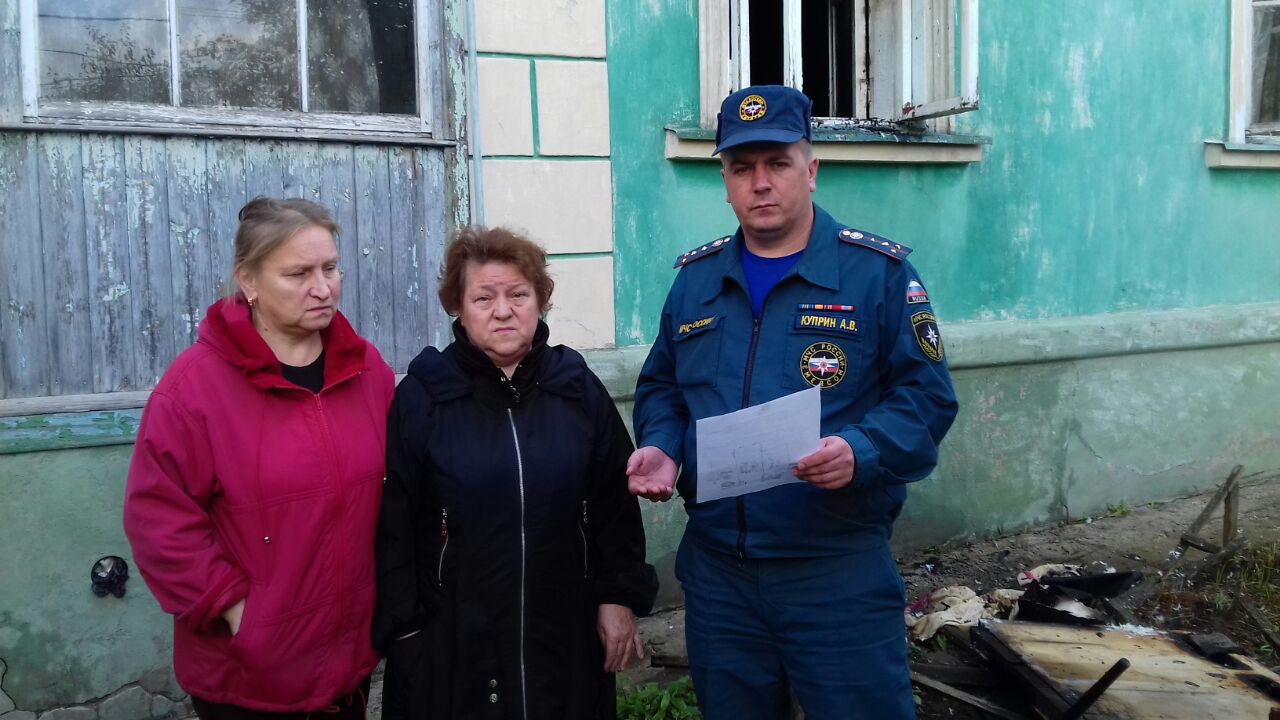 С наступлением холодов, чаще и продолжительнее топятся печи. Нередко они эксплуатируются с нарушением правил пожарной безопасности, а некоторые к тому же имеют неправильное устройство, т.к. их монтажом занимались случайные люди, не имеющие необходимых знаний по пожарной безопасности. Всё это может стать причиной пожаровВ большинстве случаев пожары такого рода происходят в банях и садовых домах, а также в жилых домах.1 региональный отдел надзорной деятельности и профилактической работы Управления по ТиНАО Главного управления МЧС России по г. Москве информирует о том, что основными нарушениями, которые приводят к пожарам являются:- длительная топка печей (более 2-х часов),- установка в бане самодельной металлической печи с металлическим дымоходом,- недостаточная разделка - менее 38 см - от внутренней стенки дымохода до сгораемых конструкций в месте, где печной дымоход пересекает потолочное перекрытие,- отсутствие необходимой отступки (менее 50 см) от наружной поверхности печи до сгораемых конструкций.При устройстве и эксплуатации печей должен быть выполнен ряд условий:Перед началом отопительного сезона необходимо осуществить проверки и ремонт печей, котельных, теплогенераторных, калориферных установок и каминов, а также других отопительных приборов и систем.Запрещается эксплуатировать печи и другие отопительные приборы без противопожарных разделок (отступок) от горючих конструкций, предтопочных листов, изготовленных из негорючего материала размером не менее 0,5 х 0,7 метра (на деревянном или другом полу из горючих материалов), а также при наличии прогаров и повреждений в разделках (отступках) и предтопочных листах.Перед началом отопительного сезона, а также в течение отопительного сезона обеспечивает проведение очистки дымоходов и печей (отопительных приборов) от сажи не реже:1 раза в 3 месяца - для отопительных печей;1 раза в 2 месяца - для печей и очагов непрерывного действия;1 раза в 1 месяц - для кухонных плит и других печей непрерывной (долговременной) топки.При эксплуатации котельных и других теплопроизводящих установок запрещается:а) допускать к работе лиц, не прошедших специального обучения и не получивших соответствующих квалификационных удостоверений;б) применять в качестве топлива отходы нефтепродуктов и другие легковоспламеняющиеся и горючие жидкости, которые не предусмотрены техническими условиями на эксплуатацию оборудования;в) эксплуатировать теплопроизводящие установки при подтекании жидкого топлива (утечке газа) из систем топливоподачи, а также вентилей у топки и у емкости с топливом;г) подавать топливо при потухших форсунках или газовых горелках;д) разжигать установки без предварительной их продувки;е) работать при неисправных или отключенных приборах контроля и регулирования, предусмотренных предприятием-изготовителем;ж) сушить какие-либо горючие материалы на котлах и паропроводах;з) эксплуатировать котельные установки, работающие на твердом топливе, дымовые трубы которых не оборудованы искрогасителями и не очищены от сажи.При эксплуатации печного отопления запрещается:а) оставлять без присмотра печи, которые топятся, а также поручать надзор за ними детям;б) располагать топливо, другие горючие вещества и материалы на предтопочном листе;в) применять для розжига печей бензин, керосин, дизельное топливо и другие легковоспламеняющиеся и горючие жидкости;г) топить углем, коксом и газом печи, не предназначенные для этих видов топлива;д) производить топку печей во время проведения в помещениях собраний и других массовых мероприятий;е) использовать вентиляционные и газовые каналы в качестве дымоходов;ж) перекаливать печи.При установке временных металлических и других печей заводского изготовления в помещениях общежитий, административных, общественных и вспомогательных зданий предприятий, в жилых домах руководителями организаций обеспечивается выполнение указаний (инструкций) предприятий-изготовителей этих видов продукции, а также требований норм проектирования, предъявляемых к системам отопления.Трещина в кладке отопительной печи - казалось бы, мелочь. Но из-за подобной «мелочи» хозяин дома рискует в одночасье лишиться своего имущества и крыши над головой, потерять родных и близких. Помните об этом и соблюдайте правила пожарной безопасности.1 региональный отдел надзорной деятельностии профилактической работы Управления по ТиНАОГлавного управления МЧС России по г. Москве